Уважаемые коллеги! Приглашаем вас принять участие в работе Международной научной конференции «АКТУАЛЬНЫЕ ПРОБЛЕМЫ РАЗВИТИЯ СОВРЕМЕННОЙ НАУКИ» (Грозный, 16-17 марта .), приуроченной к мероприятиям, посвященным 30-летию создания Академии наук Чеченской Республики.Конференция будет проходить в очно-дистанционном формате. Рабочие языки конференции: английский, русский. Организатор конференции: Академия наук Чеченской Республики (г. Грозный). В рамках конференции предлагается проведение научных мероприятий по следующим направлениям: СИМПОЗИУМ «ГУМАНИТАРНЫЕ И СОЦИАЛЬНО-ЭКОНОМИЧЕСКИЕ НАУКИ»История народов Северного КавказаЯзыки, литература и фольклорСоциально-экономические и правовые исследованияФилософия и социологияЭтнологияСИМПОЗИУМ «ФИЗИКО-МАТЕМАТИЧЕСКИЕ И ТЕХНИЧЕСКИЕ НАУКИ»Физико-математические наукиХимические наукиТехнические наукиСИМПОЗИУМ «ПРИРОДА И УСТОЙЧИВОЕ РАЗВИТИЕ ГОРНЫХ ТЕРРИТОРИЙ Геология и недропользованиеБиология и биологические ресурсы Геоэкология и ландшафтное разнообразие КавказаЭкология и природопользованиеПУБЛИКАЦИЯ МАТЕРИАЛОВОсновные доклады, представленные на конференцию, будут опубликованы в виде сборника (рецензирование, код ISBN, присвоение статьям номеров DOI) и будут изданы к началу работы конференции, а также включены в базу РИНЦ. Организационный взнос за участие в конференции и оплата за публикацию материалов не предусмотрены. ТРЕБОВАНИЯ К ОФОРМЛЕНИЮ МАТЕРИАЛОВДоклады оформляются в виде научных статей на русском или английском языке. Рекомендуемый объем статьи – 5-7 стр. Поля: слева , сверху и снизу , справа . Текст в формате doc. (Word for Windows, шрифт – Times New Roman, 11 пт; межстрочный интервал – 1,15. Заголовок – прописными (заглавными) полужирными буквами, выравнивание – по центру. Над заголовком – УДК. Через строку – фамилия (и), инициалы, автора (ов) через запятую (по центру). Через строку – краткое наименование ВУЗа/организации, города (по центру). Далее через одну строку – аннотация, ключевые слова, текст. Рисунки, таблицы – по тексту. Ссылка на литературные источники (в тексте) – в квадратных скобках. Список литературы – в алфавитном порядке. Имя файла – по имени автора (Иванов.2023. doc). Материалы направлять на электронный адрес конференции anchrscience@mail.ru. Срок подачи материалов (докладов) – до 25 февраля .Оргкомитет оставляет за собой право отклонить несоответствующие тематике и требованиям материалы.Образец оформления статьиУДКНАЗВАНИЕ СТАТЬИ© И.О. Фамилия1, И.О. Фамилия21 Название организации, город2 Название организации, городАннотация. …Ключевые слова: …Текст статьиЛитература Ссылки на таблицы приводятся в круглых скобках: (табл. 1) или (табл. 1, 2) или (табл. 1–3). Число рисунков – не более 4-5. Рисунки вставить в текст, а также прислать отдельным (и) файлом (ами) (в формате JPEG). Ссылки на рисунки приводятся в круглых скобках: (рис. 1), (рис. 1, 2) или (рис. 1–3). Рисунки и таблицы не должны дублировать друг друга. При наборе формул предпочтительно использование редактора формул MS Equation. Ссылки на формулы приводятся в круглых скобках: (1) или (1, 2) или (1-3). Список литературы оформляется в алфавитном порядке по начальной букве фамилии автора или первого из соавторов. Указываются фамилии, имена и отчества всех соавторов независимо от их количества. Публикации на иностранных языках помещаются после русскоязычных. Ссылки на литературу (в тексте) приводятся в квадратных скобках: [1, 2] [1-10]. 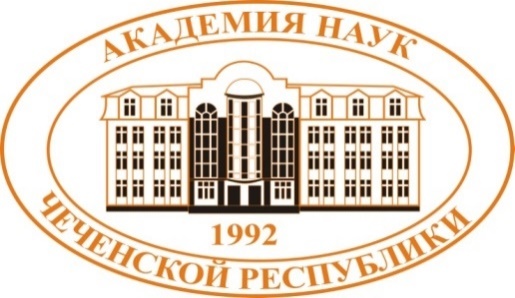 Международная научная конференция«АКТУАЛЬНЫЕ ПРОБЛЕМЫ РАЗВИТИЯ СОВРЕМЕННОЙ НАУКИ» Грозный, 16-17 марта ., посвященная 30-летию создания Академии наук Чеченской РеспубликиМеждународная научная конференция«АКТУАЛЬНЫЕ ПРОБЛЕМЫ РАЗВИТИЯ СОВРЕМЕННОЙ НАУКИ» Грозный, 16-17 марта ., посвященная 30-летию создания Академии наук Чеченской РеспубликиВАЖНЫЕ ДАТЫ ВАЖНЫЕ ДАТЫ 25 ФЕВРАЛЯ .Сроки приема заявок/докладов на участие в конференции 01 МАРТА .Составление проекта программы конференции10 МАРТА .Издание сборника конференцииДАТЫ ПРОВЕДЕНИЯ КОНФЕРЕНЦИИ: ДАТЫ ПРОВЕДЕНИЯ КОНФЕРЕНЦИИ: 16 МАРТА .Торжественное заседание, посвящённое 30-летию создания Академии наук Чеченской Республики, пленарные доклады 17 МАРТА .Заседания секцийЗАЯВКАна участие в Международной научной конференции «Актуальные проблемы развития современной науки» (16-17 марта .), приуроченной к мероприятиям, посвященным 30-летию создания Академии наук Чеченской Республики ЗАЯВКАна участие в Международной научной конференции «Актуальные проблемы развития современной науки» (16-17 марта .), приуроченной к мероприятиям, посвященным 30-летию создания Академии наук Чеченской Республики Фамилия, имя, отчество (полностью)Учёная степень, учёное званиеНаименование учреждения, должностьФорма участия (очно/онлайн)Название доклада (статьи) ФИО докладчика (коллективный доклад)Направление конференцииТелефон E-mailПочтовый адрес с индексомЗаявку на участие в конференции направить на адрес:anchrscience@mail.ru 